          Alabama Non-Profit Housing, Inc.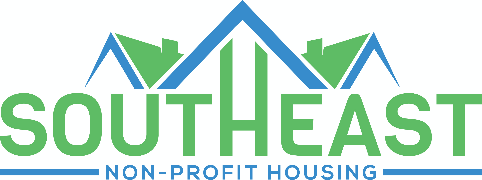              d.b.a Southeast Non-Profit Housing                                                                                      ON-FARM HOUSING GRANT APPLICATIONNAME OF APPLICANT:APPLICANT ADDRESS:   UNIT ADDRESS:  COUNTY:___________________________________________ Cell_______________________________1RepairsWORK WRITE-UP AND COST PROPOSALAPPLICANT SIGNATURE:_______________________________________ DATE:___________________SOUTHEAST NON-PROFIT HOUSING REVIEWER:____________________________________________APPLICATION APPORVED ______YES______NO       DATE:_______________________Reasons for approving/not approving application:_______________________________________________________________________________________________________________________________________________________________________________________________________________________________________________________________________________________________________________________________3Describe the applicant’s experience in owning and operating farm labor housing.Describe the proposed operation of the housing units and its relationship to the farm operations,unit maintenance, rental charges (if any) tenant selection, payment of utilities, food services, etc.Describe the farming operations in which the laborers to be housed in the units will be used.Include acreages of each crop or details of other operations.  Discuss present/projected laborers andtheir living conditions, the number of workers to be housed.This housing unit is used to house _____ workers.  These workers are used to ______________________                    Crop                                                                       Acres                Tobacco                Corn                Soybeans                Cucumbers                Melons                Lettuce                CabbageDiscuss any possible changes in mechanization or shifts to other farm products that mightDecrease the need for farm labor housing in the future.DESCRIPTION AND WRITE-UPCOST ESTIMATESee attached estimate$TOTAL ESTIMATED COST OF REPAIRS:$